RELATIONSHIP BUILDINGKrieglstein, T., Ruiz, M., & Colleran, S. (2018). First year student to first year success: 21 things you need to know when starting college. Swift Kick.EMOTIONAL SELF-REGULATIONStemmle, D. (2019). Time management secrets for college students: The underground playbook for managing school, work, and fun! College Success Academy.TIME MANAGEMENTKronholz, J. (2012). Academic value of non-academics. The case for keeping extracurriculars. Education Digest, 77(8), 4-10.COMMUNICATION SKILLSVerma, G., Puvirajah, A., & Webb, H. (2015). Enacting acts of authentication in a robotics competition: An interpretivist study. Journal of Research in Science Teaching, 52(3), 268-295. https://onlinelibrary-wiley-com.ezproxy.lib.ou.edu/doi/pdf/10.1002/tea.21195GOAL SETTINGMorris, D. S. (2016). Extracurricular activity participation in high school: Mechanisms linking participation to math achievement and 4-year college attendance. American Educational Research Journal, 53(5), 1,376-1,410.“Build up a friend circle filled with diversity in ideas, experiences, and skills. Students exposed to diversity are more likely to see improvements in thinking complexity, reflective thinking, and critical thinking.” (Krieglstein, 2018, 33)“Build up a friend circle filled with diversity in ideas, experiences, and skills. Students exposed to diversity are more likely to see improvements in thinking complexity, reflective thinking, and critical thinking.” (Krieglstein, 2018, 33)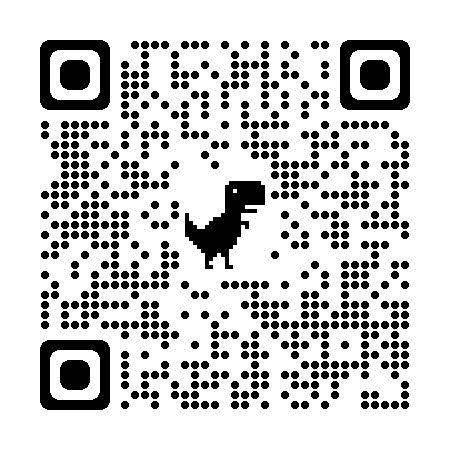 bit.ly/K20ClubsRelationship"What we're interested in here is what neuroscientists and psychologists refer to as attentional control or executive attention, which describes the ability we have to direct our attention and hold it - the power we have over what we choose to focus on and what we choose to ignore.” 
(Stemmle, 2019, 85)"What we're interested in here is what neuroscientists and psychologists refer to as attentional control or executive attention, which describes the ability we have to direct our attention and hold it - the power we have over what we choose to focus on and what we choose to ignore.” 
(Stemmle, 2019, 85)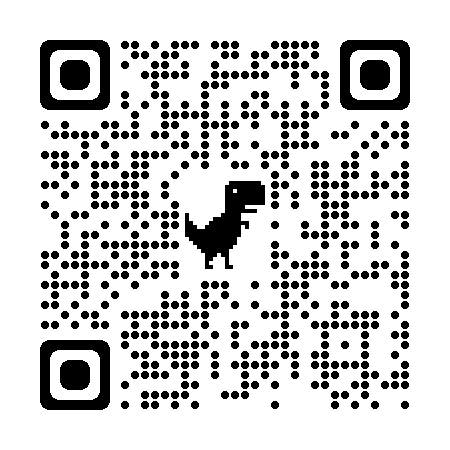 bit.ly/K20ClubsEmotional“[Extracurriculars] teach a lot of the skills you need as an adult: time management, leadership, self-discipline, and persistence for doing work that isn’t extrinsically motivated.” (Tony Wagner, Harvard 
Graduate School of Education 
in Kronholz, 2012, 9-10)“[Extracurriculars] teach a lot of the skills you need as an adult: time management, leadership, self-discipline, and persistence for doing work that isn’t extrinsically motivated.” (Tony Wagner, Harvard 
Graduate School of Education 
in Kronholz, 2012, 9-10)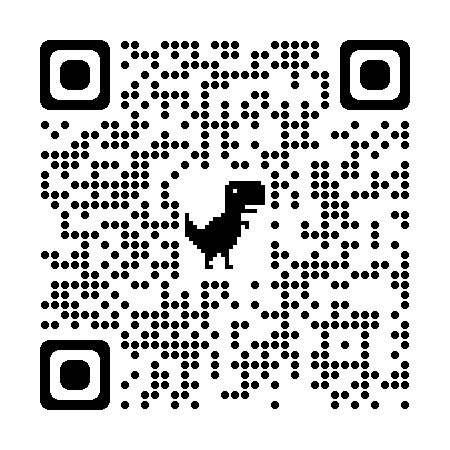 bit.ly/K20ClubsTimeManagement“...Sites [outside of the classroom] provide opportunities for linguistic and social interactions to play a powerful role in situating students’ science learning experiences.” (Verma, et. al., 2015, 268)“...Sites [outside of the classroom] provide opportunities for linguistic and social interactions to play a powerful role in situating students’ science learning experiences.” (Verma, et. al., 2015, 268)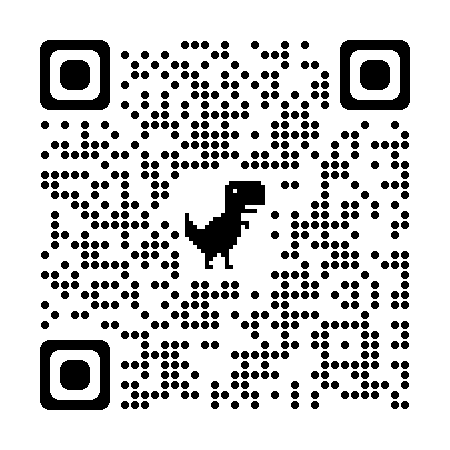 bit.ly/K20ClubsCommunication“...[Extracurricular activity participation] alters the educational outlook of those participating by exposing students to new academic possibilities, boosting standards or expectations for course grades, or altering personal goals.” (Morris, 2016, 1,380-1,381)“...[Extracurricular activity participation] alters the educational outlook of those participating by exposing students to new academic possibilities, boosting standards or expectations for course grades, or altering personal goals.” (Morris, 2016, 1,380-1,381)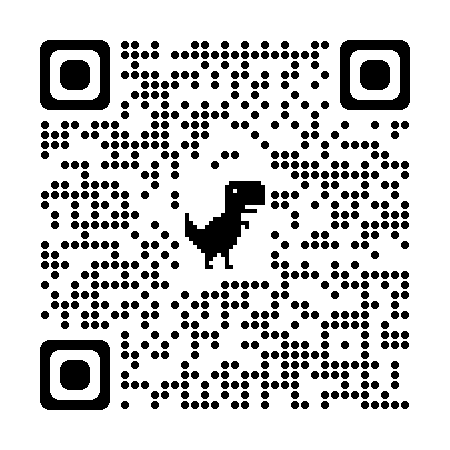 bit.ly/K20ClubsGoal